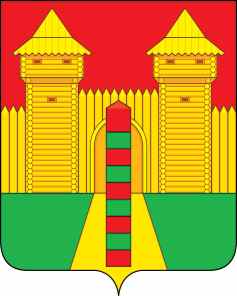 АДМИНИСТРАЦИЯ  МУНИЦИПАЛЬНОГО  ОБРАЗОВАНИЯ «ШУМЯЧСКИЙ  РАЙОН» СМОЛЕНСКОЙ  ОБЛАСТИРАСПОРЯЖЕНИЕот 12.11.2021г. № 399(а)-р       п. Шумячи В целях обеспечения согласованных действий по разработке проекта решения о местном бюджете муниципального образования «Шумячский район» Смоленской области на очередной финансовый год и плановый период:		1. Создать Комиссию при Администрации муниципального образования «Шумячский район» Смоленской области по бюджетным проектировкам на очередной финансовый год и плановый период (далее также – Комиссия) в составе:2. Признать утратившими силу распоряжения Администрации                              муниципального образования «Шумячский район» Смоленской области:- от 06.07.2016г. № 160-р «О составе комиссии при Администрации                   муниципального образования «Шумячский район» Смоленской области по               бюджетным проектировкам на очередной финансовый год и плановый период»;- от 02.11.2017г. № 298-р «О внесении изменений в состав комиссии при             Администрации муниципального образования «Шумячский район» Смоленской              области по бюджетным проектировкам на очередной финансовый год и плановый            период»;- от 09.11.2018г. № 325-р «О внесении изменений в состав комиссии при                 Администрации муниципального образования «Шумячский район» Смоленской               области по бюджетным проектировкам на очередной финансовый год и плановый             период»;- от 09.11.2018г. № 326-р «О внесении изменений в состав комиссии при                Администрации муниципального образования «Шумячский район» Смоленской               области по бюджетным проектировкам на очередной финансовый год и плановый            период»;- от 07.11.2019г. № 373-р «О внесении изменений в состав комиссии при               Администрации муниципального образования «Шумячский район» Смоленской             области по бюджетным проектировкам на очередной финансовый год и плановый          период»;- от 07.11.2019г. № 374-р «О внесении изменений в состав комиссии при                Администрации муниципального образования «Шумячский район» Смоленской               области по бюджетным проектировкам на очередной финансовый год и плановый           период»;- от 12.11.2020г.№ 361-р «О внесении изменений в состав комиссии при           Администрации муниципального образования «Шумячский район» Смоленской            области по бюджетным проектировкам на очередной финансовый год и плановый          период»;- от 12.11.2020г.№ 362-р «О внесении изменений в состав комиссии при            Администрации муниципального образования «Шумячский район» Смоленской            области по бюджетным проектировкам на очередной финансовый год и плановый          период».Глава муниципального образования «Шумячский район» Смоленской области                                                А.Н. ВасильевО составе комиссии при Администрации муниципального образования «Шумячский район» Смоленской области по бюджетным проектировкам на очередной финансовый год и плановый период.ВасильевАлександр Николаевич- Глава муниципального образования «Шумячский район» Смоленской области, председатель                  Комиссии;    ВозноваЮлия Викторовна--начальник Финансового управления                             Администрации муниципального образования            «Шумячский район» Смоленской области,                           заместитель председателя Комиссии;ПавловаТатьяна Владиславовна-заместитель начальника Финансового управления –начальник бюджетного отдела, секретарь Комиссии;Члены Комиссии:АртемоваВалентина Петровна--депутат Шумячского районного Совета депутатов (по согласованию);Баенкова Галина Митрофановна-депутат Шумячского районного Совета депутатов (по согласованию);ВарсановаГалина Аркадьевна--заместитель Главы муниципального образования                     «Шумячский район» Смоленской области;КулешоваИнна Витальевна--управляющий делами Администрации                                муниципального образования «Шумячский район» Смоленской области;КулешоваИрина Григорьевна--начальник Отдела по образованию Администрации       муниципального образования «Шумячский район» Смоленской области;ПотаповаАлла Николаевна-депутат Шумячского районного Совета депутатов        (по согласованию);СеменоваТатьяна Георгиевна--начальник Отдела по культуре и спорту                                     Администрации муниципального образования             «Шумячский район» Смоленской области;СтаровойтовЮрий Александрович--начальник Отдела экономики и комплексного развития Администрации муниципального образования «Шумячский район» Смоленской области;